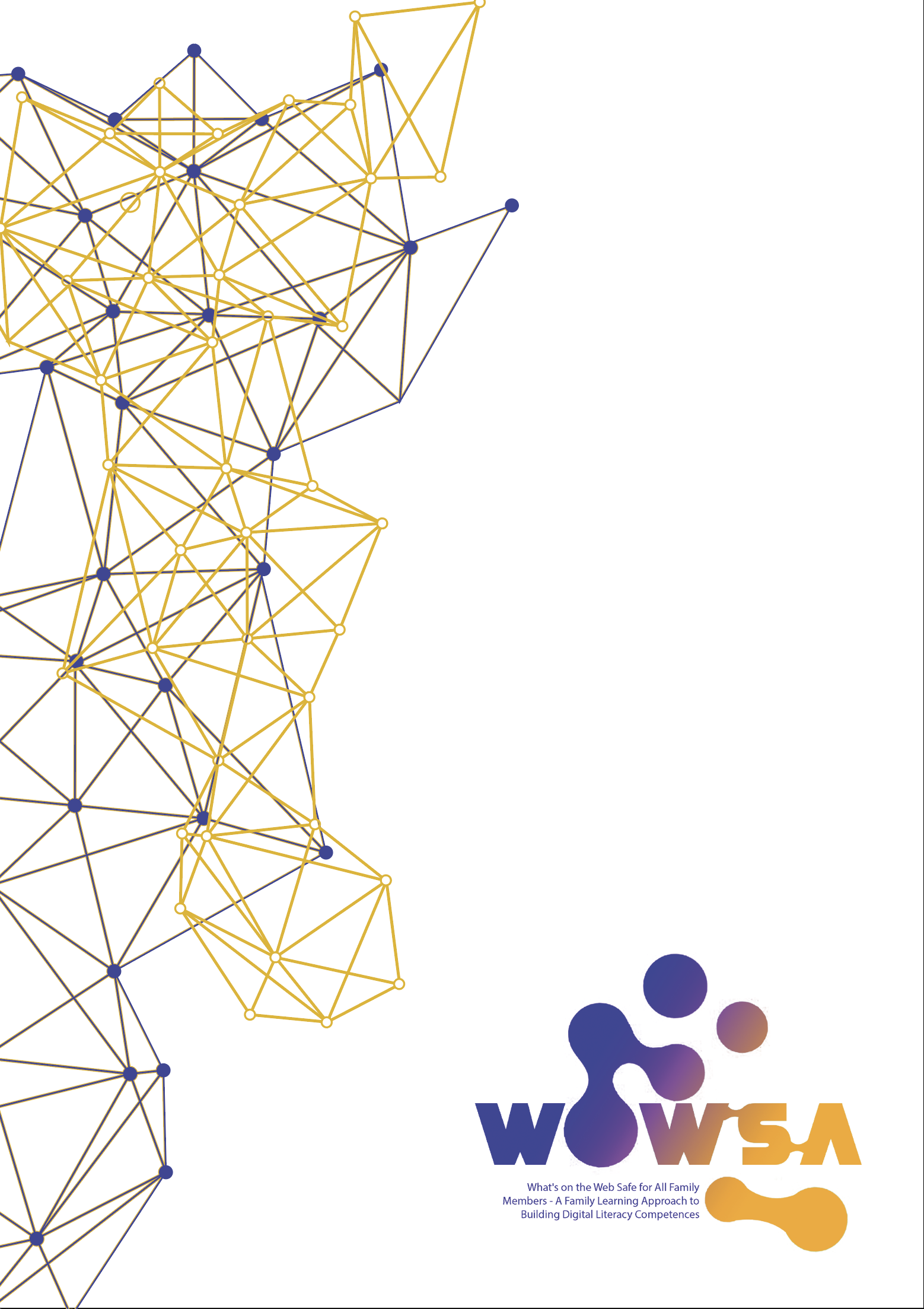 Plan de cours : Module 1Résultats d'apprentissage : Connaissances, compétences et attitudesPlan de cours - Module 2Résultats d'apprentissage Ce plan de cours décrit étape par étape la manière dont le matériel et le contenu produits (PowerPoints, fiches d'activité, etc.) peuvent être utilisés pendant le cours de Programme d'alphabétisation numérique pour les parents. Ce module comprend le contenu d'apprentissage pour 2 ateliers de 2 heures et 4 heures supplémentaires de contenu d'apprentissage autonome auquel les parents pourront accéder via le site Web du projet. *N/A : Non applicableAtelier 1 : Activité 2.1.1 Atelier 2 : Activité 2.2.1 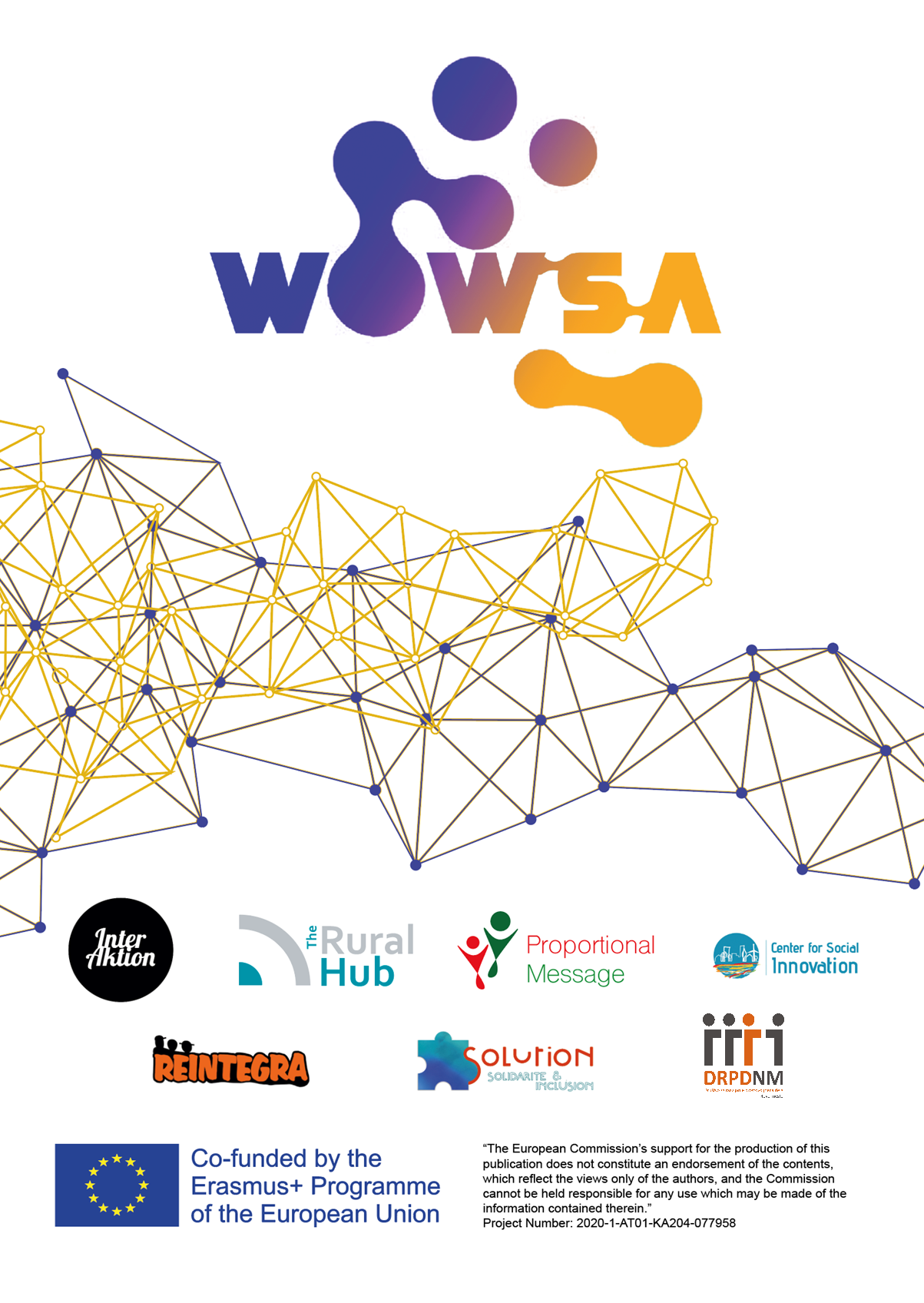 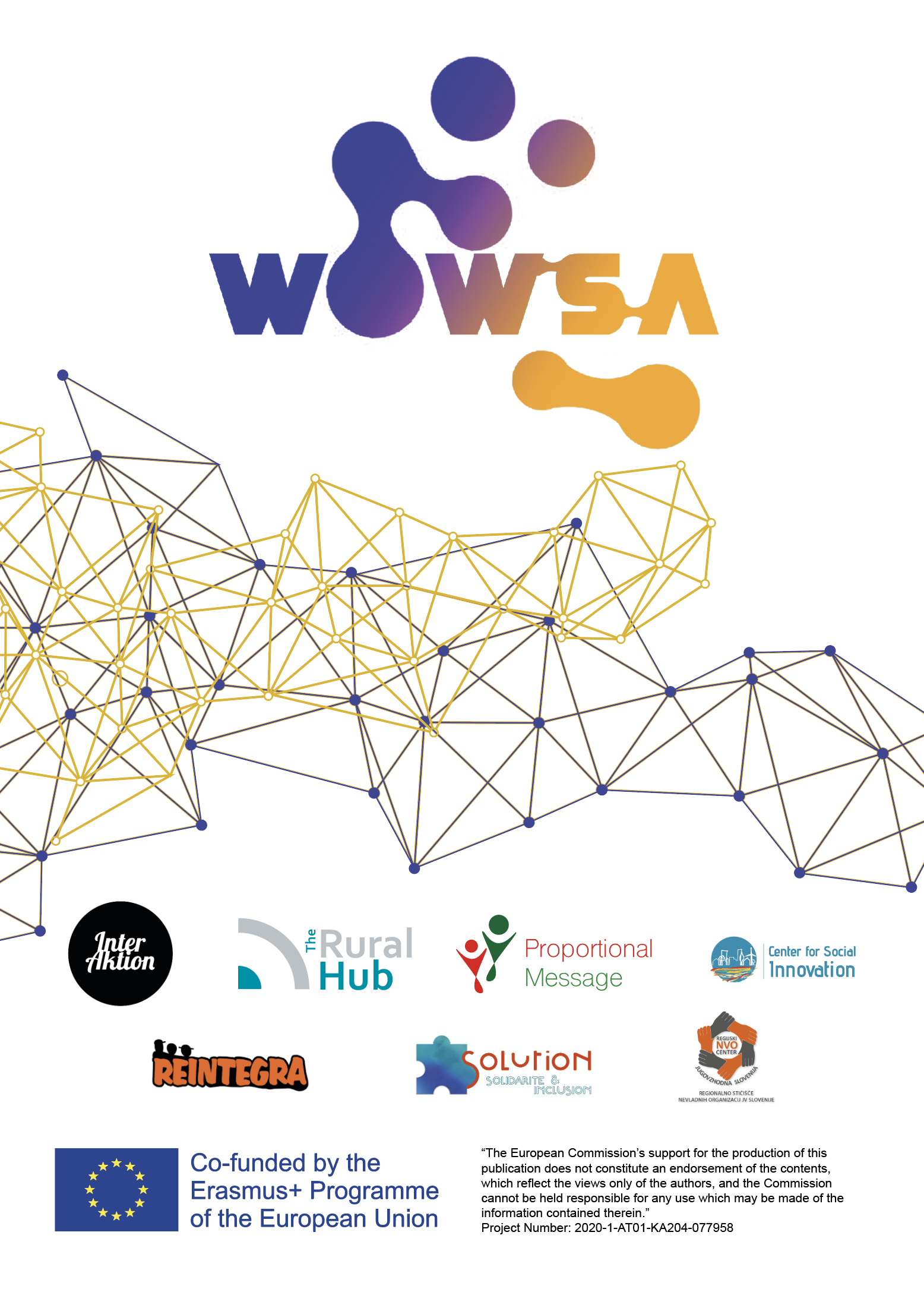 MODULE - ATELIERConnaissances Compétences AttitudesModule 2 : Création de contenu numérique, cyber-sécurité et résolution de problèmesAtelier 1 : Création de contenu numérique et cyber-sécurité (DigCOMP 2.1 : Domaines de compétence 3 & 4)Connaissance adéquate des droits d'auteur et des licences sur les contenus numériques, ainsi que de l'importance de protéger ses outils et ses données personnelles et sa vie privée. Capacité à différencier les licences numériques et à utiliser le contenu disponible en ligne.Capacité à appliquer différentes mesures pour protéger les outils numériques et les données personnelles en ligne. Comprendre en toute confiance le type de droit d'auteur dont bénéficie une œuvre numérique spécifique et savoir comment l'attribuer en conséquence. Assumer sa responsabilité en appliquant différentes mesures pour protéger ses appareils et ses données personnelles. Atelier 2 : Résolution de problèmes (DigCOMP 2.1 : Domaine de compétence 5)Contenu - DescriptionMéthode d'instruction	DuréeMatériel/ équipement requisConseils/ astuces pour les éducateursÉvaluationLectures complémentaires/ liens vers des ressourcesIntroduction : L'animateur accueille les participants et se présente. Ν/Α5’ minutesLa liste des présences doit être fournie et remplie. Post it notes, stylos ou application padlet en ligne.L'animateur doit encourager les participants (parents) à poser des questions et à apporter des précisions tout au long de la formation. Pour qu'ils se sentent à l'aise, l'animateur peut demander aux participants ce qu'ils attendent de cette série d'ateliers. N/AΝ/ΑModule 2 - Atelier 1 : Création de contenu numérique et cyber-sécurité L'animateur commence à présenter le Module 2-Atelier 1 sur la création de contenu numérique et la cyber-sécurité. (Diapositive 2)L'animateur poursuit en présentant les différents types de droits d'auteur et de licences numériques. (Diapositive 3-9)L'animateur présente l'activité 2.1.1 "Identifier les termes de la licence CC", au cours de laquelle les participants voient une image avec une licence Creative Commons. Les participants sont invités à analyser quelles actions sont autorisées et quelles actions ne le sont pas dans le cadre de ce type de licence spécifique. (Diapositives 10-11)L'animateur présente l'activité 2.1.2 "Identifier les termes de la licence CC", au cours de laquelle une image avec une licence Creative Commons est montrée aux participants. Les participants sont invités à analyser quelles actions sont autorisées et quelles actions ne le sont pas dans le cadre de ce type de licence spécifique. (diapositives 12-13)L'animateur conclut le sujet en donnant un exemple de la manière dont un créateur peut protéger son œuvre originale par le droit d'auteur. (Diapositive 14) Le facilitateur invite les participants à faire une pause de 10 minutes. L'animateur passe au thème de la " Protection des outils numériques " en expliquant comment les appareils numériques peuvent être bons ou mauvais selon la façon dont nous les utilisons et les moyens que nous choisissons pour nous protéger. (Diapositives 16-19)La fonction de la vérification en deux étapes est expliquée. (Diapositive 20)Le facilitateur passe au thème "Protection des données personnelles et de la vie privée" en présentant aux participants le concept de politique de confidentialité et les droits de protection des données. L'animateur invite les participants à travailler sur l'activité 2.1.3 Droits de protection des données. Les participants sont invités à associer chaque droit de protection des données à l'une des définitions fournies dans le tableau. (Diapositives 22-23) Les participants sont invités à réaliser l'activité 2.1.4, selon laquelle ils doivent rechercher la déclaration de confidentialité dans un journal en ligne et lire la déclaration de politique de confidentialité fournie. (Diapositive 24)L'animateur présente la fonction des cookies, comment et pourquoi ils sont incorporés dans les sites Web, et regarde ensemble une vidéo. (Diapositives 25-26)115 minutesUn ordinateur portable idéalement ou un mobile avec accès à l'internet pour chaque participant.Stylos/papier/bloc-notes. Accès au PPT Module 2 : Atelier 1 : Création de contenu numérique et sécuritéCette activité peut être imprimée et donnée à chaque participant pour qu'il la complète sur papier. Après 10', le groupe discute des résultats et l'animateur montre les bonnes réponses. L'animateur lance une discussion après avoir donné 10' aux participants pour trouver et lire une déclaration de politique de confidentialité. Ils discutent ensuite pour savoir si les directives présentées sur la diapositive 21 sont respectées dans la déclaration de politique de confidentialité qu'ils ont trouvée. -https://creativecommons.org/licenses/ https://fairuse.stanford.edu/overview/public-domain/welcome/#:~:text=The%20term%20%E2%80%9Cpublic%20domain%E2%80%9D%20refers,one%20can%20ever%20own%20it. https://www.redhat.com/en/topics/open-source/what-is-open-source https://www.flickr.com/creativecommons/ https://europa.eu/youreurope/business/running-business/intellectual-property/copyright/index_en.htm https://gdpr.eu/privacy-notice/https://www.kathimerini.com.cy/gr/ Module 2 - Atelier 2 : Résolution de problèmesL'animateur présente le concept et le processus de résolution de problèmes en général et celui de problèmes numériques en particulier. (Diapositives 3-4) L'animateur présente l'activité 2.2.1 "Questions de traduction" où les participants doivent discuter des moyens d'évaluer si un article qu'ils ont trouvé dans une langue étrangère est pertinent pour la recherche qu'ils mènent. (Diapositives 5-6)L'animateur lance une discussion (activité 2.2.2) pour développer un processus de réflexion visant à résoudre un problème technique ; dans ce cas, l'incapacité de se connecter à un réseau wi-fi. (Diapositive 7)L'animateur passe au thème "Identifier les besoins et les réponses technologiques", en présentant aux participants l'importance d'être capable d'identifier les besoins en information numérique et les moyens d'y répondre dans notre vie quotidienne. (Diapositive 8)L'animateur invite les participants à faire une pause de 10 minutes. Le facilitateur présente l'activité 2.2.3 "Partager une longue vidéo avec un ami". Les participants sont invités à réfléchir à d'autres moyens d'envoyer la vidéo, car elle est trop volumineuse pour être partagée par e-mail. (Diapositives 10-11)L'animateur présente l'activité 2.2.4 "Le texte est trop petit/grand sur un site Web" et demande aux participants de réfléchir et de chercher en ligne une solution pour adapter la taille du texte à leurs besoins. (Diapositives 12-13).  120 minutesUn ordinateur portable idéalement ou un mobile avec accès à l'internet pour chaque participant.Stylos/papier/notepad. Accès au PPT Module 2 : Atelier 2 : Résolution de problèmesInformez les participants que cet atelier est plus pratique que théorique, car il les encouragera à mettre en pratique les connaissances et les compétences qu'ils ont acquises jusqu'à présent.  Cette activité peut se dérouler en binôme pendant 10', puis les participants peuvent partager les idées qu'ils ont trouvées. L'animateur présente quelques solutions pendant la discussion de groupe de 10 minutes et incorpore des idées supplémentaires en fonction des commentaires des participants. Cet exercice peut être réalisé en binôme pendant 10', puis une discussion de groupe doit avoir lieu au cours de laquelle les participants partageront leur contribution. L'animateur demande aux participants d'appliquer la meilleure solution qu'ils ont trouvée dans la pratique (sur smartphone ou ordinateur portable). https://www.theguardian.com/media/2021/aug/05/cnn-fires-employees-covid-unvaccinated-office Conclusion Le facilitateur demande aux participants s'ils ont besoin de précisions et les remercie de leur participation. Les participants doivent remplir un formulaire d'évaluation de la formation, en donnant leur avis sur le contenu, l'organisation, les connaissances et les compétences acquises. Formulaire d'évaluation à remplir par les participants. Prenez une photo qui sera utilisée pour la diffusion. Titre du moduleModule 2 : Atelier 1 Création de contenu numérique Module 2 : Atelier 1 Création de contenu numérique Module 2 : Atelier 1 Création de contenu numérique Titre de l'activitéIdentifier la licence Creative CommonsCode d'activitéA 2.1.1 Type de ressourceFiche d'activité (FA)Type d'apprentissageApprentissage en présentielDurée de l'activité (En minutes)10’ Résultat de l'apprentissage Être capable de faire la différence entre les licences Creative CommonsObjectif de l'activitéIl est important que les participants puissent différencier les différents types de licences accompagnant les contenus numériques en ligne. Grâce à cet exercice, les participants apprennent quand ils doivent attribuer le créateur d'un contenu numérique, s'ils sont autorisés à modifier l'œuvre originale et à l'utiliser à des fins commerciales.  Il est important que les participants puissent différencier les différents types de licences accompagnant les contenus numériques en ligne. Grâce à cet exercice, les participants apprennent quand ils doivent attribuer le créateur d'un contenu numérique, s'ils sont autorisés à modifier l'œuvre originale et à l'utiliser à des fins commerciales.  Il est important que les participants puissent différencier les différents types de licences accompagnant les contenus numériques en ligne. Grâce à cet exercice, les participants apprennent quand ils doivent attribuer le créateur d'un contenu numérique, s'ils sont autorisés à modifier l'œuvre originale et à l'utiliser à des fins commerciales.  Matériel nécessaire à l'activitéAccès au PC/ordinateur portable. Stylo Papier Accès au PC/ordinateur portable. Stylo Papier Accès au PC/ordinateur portable. Stylo Papier Instructions étape par étapeÉtape 1 : Essayez d'identifier le type de permis illustré dans l'image. Étape 2 : Visitez https://creativecommons.org/licenses/ pour confirmer votre réponse. Étape 1 : Essayez d'identifier le type de permis illustré dans l'image. Étape 2 : Visitez https://creativecommons.org/licenses/ pour confirmer votre réponse. Étape 1 : Essayez d'identifier le type de permis illustré dans l'image. Étape 2 : Visitez https://creativecommons.org/licenses/ pour confirmer votre réponse. Modèle ---Titre du moduleModule 2 : Atelier 1 Création de contenu numérique Module 2 : Atelier 1 Création de contenu numérique Module 2 : Atelier 1 Création de contenu numérique Titre de l'activitéIdentifier la licence Creative CommonsCode d'activitéA 2.1.2 Type de ressourceFiche d’activité(FA)Type d'apprentissageApprentissage en présentielDurée de l'activité (En minutes)10’ Résultat de l'apprentissage Être capable de faire la différence entre les licences Creative CommonsObjectif de l'activitéIl est important que les participants puissent différencier les différents types de licences accompagnant les contenus numériques en ligne. Grâce à cet exercice, les participants apprennent quand ils doivent attribuer le créateur d'un contenu numérique, s'ils sont autorisés à modifier l'œuvre originale et à l'utiliser à des fins commerciales.  Il est important que les participants puissent différencier les différents types de licences accompagnant les contenus numériques en ligne. Grâce à cet exercice, les participants apprennent quand ils doivent attribuer le créateur d'un contenu numérique, s'ils sont autorisés à modifier l'œuvre originale et à l'utiliser à des fins commerciales.  Il est important que les participants puissent différencier les différents types de licences accompagnant les contenus numériques en ligne. Grâce à cet exercice, les participants apprennent quand ils doivent attribuer le créateur d'un contenu numérique, s'ils sont autorisés à modifier l'œuvre originale et à l'utiliser à des fins commerciales.  Matériel nécessaire à l'activitéAccès au PC/ordinateur portable. Stylo PapierAccès au PC/ordinateur portable. Stylo PapierAccès au PC/ordinateur portable. Stylo PapierInstructions étape par étapeÉtape 1 : Essayez d'identifier le type de permis indiqué dans l'image. Étape 2 : Visitez https://creativecommons.org/licenses/ pour confirmer votre réponse. Étape 1 : Essayez d'identifier le type de permis indiqué dans l'image. Étape 2 : Visitez https://creativecommons.org/licenses/ pour confirmer votre réponse. Étape 1 : Essayez d'identifier le type de permis indiqué dans l'image. Étape 2 : Visitez https://creativecommons.org/licenses/ pour confirmer votre réponse. Modèle ---Titre du moduleModule 2 : Atelier 1 Création de contenu numérique Module 2 : Atelier 1 Création de contenu numérique Module 2 : Atelier 1 Création de contenu numérique Titre de l'activitéDroits relatifs à la protection des donnéesCode d'activitéA 2.1.3 Type de ressourceFiche d’activité(FA)Type d'apprentissageApprentissage en présentielDurée de l'activité (En minutes)15’ Résultat de l'apprentissage Se familiariser avec les principaux droits de protection des données du cadre du GDPR.Objectif de l'activitéLes participants sont invités à faire relier le droit à la protection des données indiqué dans la colonne de gauche avec la définition correcte dans la colonne de droite. Cette activité permet de familiariser les utilisateurs avec leurs droits en matière de protection des données et de les sensibiliser à la gestion de leurs données numériques. Les participants sont invités à faire relier le droit à la protection des données indiqué dans la colonne de gauche avec la définition correcte dans la colonne de droite. Cette activité permet de familiariser les utilisateurs avec leurs droits en matière de protection des données et de les sensibiliser à la gestion de leurs données numériques. Les participants sont invités à faire relier le droit à la protection des données indiqué dans la colonne de gauche avec la définition correcte dans la colonne de droite. Cette activité permet de familiariser les utilisateurs avec leurs droits en matière de protection des données et de les sensibiliser à la gestion de leurs données numériques. Matériel nécessaire à l'activitéAccès au PC/ordinateur portable. Stylo PapierAccès au PC/ordinateur portable. Stylo PapierAccès au PC/ordinateur portable. Stylo PapierInstructions étape par étapeÉtape 1 : Associez le droit à la protection des données à la définition correcte. Étape 2 : Comparez votre réponse avec les solutions trouvées dans la diapositive 23. Solution : 1-b, 2-c, 3-a, 4-e, 5-dÉtape 1 : Associez le droit à la protection des données à la définition correcte. Étape 2 : Comparez votre réponse avec les solutions trouvées dans la diapositive 23. Solution : 1-b, 2-c, 3-a, 4-e, 5-dÉtape 1 : Associez le droit à la protection des données à la définition correcte. Étape 2 : Comparez votre réponse avec les solutions trouvées dans la diapositive 23. Solution : 1-b, 2-c, 3-a, 4-e, 5-dModèle ---Titre du moduleModule 2 : Atelier 1 Création de contenu numérique Module 2 : Atelier 1 Création de contenu numérique Module 2 : Atelier 1 Création de contenu numérique Titre de l'activitéDéclaration de politique de confidentialitéCode d'activitéA 2.1.4Type de ressourceFiche d’activité(FA)Type d'apprentissageApprentissage en présentielDurée de l'activité (En minutes)20’ Résultat de l'apprentissage Évaluer la qualité d'une déclaration relative à la politique de confidentialitéObjectif de l'activitéLes participants sont encouragés à lire une déclaration de politique de confidentialité et à évaluer si les informations qu'elle contient sont adéquates, ainsi qu'à identifier les omissions potentielles et à évaluer la qualité du langage utilisé. Les participants sont encouragés à lire une déclaration de politique de confidentialité et à évaluer si les informations qu'elle contient sont adéquates, ainsi qu'à identifier les omissions potentielles et à évaluer la qualité du langage utilisé. Les participants sont encouragés à lire une déclaration de politique de confidentialité et à évaluer si les informations qu'elle contient sont adéquates, ainsi qu'à identifier les omissions potentielles et à évaluer la qualité du langage utilisé. Matériel nécessaire à l'activitéAccès au PC/ordinateur portable. Stylo PapierAccès au PC/ordinateur portable. Stylo PapierAccès au PC/ordinateur portable. Stylo PapierInstructions étape par étapeÉtape 1 : Visitez : https://www.kathimerini.com.cy/gr/Étape 2 : Recherchez la déclaration de politique de confidentialité. Étape 3 : Lisez-la. Étape 4 : Évaluez le contenu, le langage ; vérifiez si le contenu est partagé avec d'autres entreprises. Étape 5 : Partagez avec le groupe ce que vous avez appris en matière de protection des données grâce à cet atelier et à cet exercice. Étape 1 : Visitez : https://www.kathimerini.com.cy/gr/Étape 2 : Recherchez la déclaration de politique de confidentialité. Étape 3 : Lisez-la. Étape 4 : Évaluez le contenu, le langage ; vérifiez si le contenu est partagé avec d'autres entreprises. Étape 5 : Partagez avec le groupe ce que vous avez appris en matière de protection des données grâce à cet atelier et à cet exercice. Étape 1 : Visitez : https://www.kathimerini.com.cy/gr/Étape 2 : Recherchez la déclaration de politique de confidentialité. Étape 3 : Lisez-la. Étape 4 : Évaluez le contenu, le langage ; vérifiez si le contenu est partagé avec d'autres entreprises. Étape 5 : Partagez avec le groupe ce que vous avez appris en matière de protection des données grâce à cet atelier et à cet exercice. Modèle ---Titre du moduleModule 2 : Atelier 2Résolution de problèmesModule 2 : Atelier 2Résolution de problèmesModule 2 : Atelier 2Résolution de problèmesTitre de l'activitéTRADUCTION EN LIGNECode d'activitéA 2.2.1 Type de ressourceFiche d’activité(FA)Type d'apprentissageApprentissage en présentielDurée de l'activité (En minutes)15’ Résultat de l'apprentissage Être capable d'utiliser la traduction en ligne comme outil pour faciliter la recherche autour d'un sujet.Objectif de l'activitéLes apprenants se familiarisent avec des outils en ligne qui les aident à traduire des contenus afin de faciliter leurs recherches en ligne et d'évaluer la pertinence des sources qu'ils rencontrent dans une langue qu'ils ne peuvent pas lire.  Les apprenants se familiarisent avec des outils en ligne qui les aident à traduire des contenus afin de faciliter leurs recherches en ligne et d'évaluer la pertinence des sources qu'ils rencontrent dans une langue qu'ils ne peuvent pas lire.  Les apprenants se familiarisent avec des outils en ligne qui les aident à traduire des contenus afin de faciliter leurs recherches en ligne et d'évaluer la pertinence des sources qu'ils rencontrent dans une langue qu'ils ne peuvent pas lire.  Matériel nécessaire à l'activitéAccès au PC/ordinateur portable. Stylo PapierAccès au PC/ordinateur portable. Stylo PapierAccès au PC/ordinateur portable. Stylo PapierInstructions étape par étapeÉtape 1 : Vous écrivez un article de blog sur le changement climatique et la façon dont il affecte votre communauté. Vous souhaitez trouver des articles similaires dans d'autres pays. Vous tombez sur un blog dans une langue que vous ne pouvez pas lire. Que pouvez-vous faire pour évaluer si le contenu de l'article est pertinent pour votre recherche ?Étape 2 : Réfléchissez à des solutions potentiellesÉtape 3 : DiscutezÉtape 1 : Vous écrivez un article de blog sur le changement climatique et la façon dont il affecte votre communauté. Vous souhaitez trouver des articles similaires dans d'autres pays. Vous tombez sur un blog dans une langue que vous ne pouvez pas lire. Que pouvez-vous faire pour évaluer si le contenu de l'article est pertinent pour votre recherche ?Étape 2 : Réfléchissez à des solutions potentiellesÉtape 3 : DiscutezÉtape 1 : Vous écrivez un article de blog sur le changement climatique et la façon dont il affecte votre communauté. Vous souhaitez trouver des articles similaires dans d'autres pays. Vous tombez sur un blog dans une langue que vous ne pouvez pas lire. Que pouvez-vous faire pour évaluer si le contenu de l'article est pertinent pour votre recherche ?Étape 2 : Réfléchissez à des solutions potentiellesÉtape 3 : DiscutezModèle ---Titre du moduleModule 2 : Atelier 2Résolution de problèmes Module 2 : Atelier 2Résolution de problèmes Module 2 : Atelier 2Résolution de problèmes Titre de l'activitéDÉPANNAGE WIFICode d'activitéA 2.2.2 Type de ressourceFiche d’activité(FA)Type d'apprentissageApprentissage en présentielDurée de l'activité (En minutes)15’ Résultat de l'apprentissage Réfléchir à des solutions potentielles à un problème de connexion wifiObjectif de l'activitéLes apprenants se familiarisent avec des outils en ligne qui les aident à traduire des contenus afin de faciliter leurs recherches en ligne et d'évaluer la pertinence des sources qu'ils rencontrent dans une langue qu'ils ne peuvent pas lire.  Les apprenants se familiarisent avec des outils en ligne qui les aident à traduire des contenus afin de faciliter leurs recherches en ligne et d'évaluer la pertinence des sources qu'ils rencontrent dans une langue qu'ils ne peuvent pas lire.  Les apprenants se familiarisent avec des outils en ligne qui les aident à traduire des contenus afin de faciliter leurs recherches en ligne et d'évaluer la pertinence des sources qu'ils rencontrent dans une langue qu'ils ne peuvent pas lire.  Matériel nécessaire à l'activitéAccès au PC/ordinateur portable. Stylo PapierAccès au PC/ordinateur portable. Stylo PapierAccès au PC/ordinateur portable. Stylo PapierInstructions étape par étapeÉtape 1 : Vous écrivez un article de blog sur le changement climatique et la façon dont il affecte votre communauté. Vous souhaitez trouver des articles similaires dans d'autres pays. Vous tombez sur un blog dans une langue que vous ne pouvez pas lire. Que pouvez-vous faire pour évaluer si le contenu de l'article est pertinent pour votre recherche ?Étape 2 : Réfléchissez à des solutions potentiellesÉtape 3 : DiscutezÉtape 1 : Vous écrivez un article de blog sur le changement climatique et la façon dont il affecte votre communauté. Vous souhaitez trouver des articles similaires dans d'autres pays. Vous tombez sur un blog dans une langue que vous ne pouvez pas lire. Que pouvez-vous faire pour évaluer si le contenu de l'article est pertinent pour votre recherche ?Étape 2 : Réfléchissez à des solutions potentiellesÉtape 3 : DiscutezÉtape 1 : Vous écrivez un article de blog sur le changement climatique et la façon dont il affecte votre communauté. Vous souhaitez trouver des articles similaires dans d'autres pays. Vous tombez sur un blog dans une langue que vous ne pouvez pas lire. Que pouvez-vous faire pour évaluer si le contenu de l'article est pertinent pour votre recherche ?Étape 2 : Réfléchissez à des solutions potentiellesÉtape 3 : DiscutezModèle ---Titre du moduleModule 2 : Atelier 2Résolution de problèmes Module 2 : Atelier 2Résolution de problèmes Module 2 : Atelier 2Résolution de problèmes Titre de l'activitéPARTAGE DES MÉDIASCode d'activitéA 2.2.3 Type de ressourceFiche d'activité (FA)Type d'apprentissageApprentissage en présentielDurée de l'activité (En minutes)20’Résultat de l'apprentissage Réfléchir à des solutions potentielles à un problème technique quotidien.Objectif de l'activitéL'objectif de cette activité est de permettre aux apprenants de réfléchir à des moyens de résoudre un problème technique quotidien, comme le fait de vouloir partager un très gros fichier numérique, et d'essayer d'y appliquer des solutions qui répondent à leurs besoins spécifiques. L'objectif de cette activité est de permettre aux apprenants de réfléchir à des moyens de résoudre un problème technique quotidien, comme le fait de vouloir partager un très gros fichier numérique, et d'essayer d'y appliquer des solutions qui répondent à leurs besoins spécifiques. L'objectif de cette activité est de permettre aux apprenants de réfléchir à des moyens de résoudre un problème technique quotidien, comme le fait de vouloir partager un très gros fichier numérique, et d'essayer d'y appliquer des solutions qui répondent à leurs besoins spécifiques. Matériel nécessaire à l'activitéAccès au PC/ordinateur portable. Stylo PapierAccès au PC/ordinateur portable. Stylo PapierAccès au PC/ordinateur portable. Stylo PapierInstructions étape par étapeInstructions : Vous avez pris une magnifique vidéo lors d'une randonnée la semaine dernière, et vous voulez la partager avec votre meilleur ami qui vit dans un autre pays. Vous essayez de joindre le fichier vidéo dans un e-mail, mais la vidéo est trop volumineuse. Réfléchissez à ce que vous avez appris jusqu'à présent sur le partage des fichiers, et essayez de trouver des solutions possibles. Étape 1 : Réfléchissez à au moins trois solutionsÉtape 2 : Choisissez celle qui répond le mieux à vos besoins (qualité de la vidéo, temps nécessaire pour effectuer la tâche, etc.)Instructions : Vous avez pris une magnifique vidéo lors d'une randonnée la semaine dernière, et vous voulez la partager avec votre meilleur ami qui vit dans un autre pays. Vous essayez de joindre le fichier vidéo dans un e-mail, mais la vidéo est trop volumineuse. Réfléchissez à ce que vous avez appris jusqu'à présent sur le partage des fichiers, et essayez de trouver des solutions possibles. Étape 1 : Réfléchissez à au moins trois solutionsÉtape 2 : Choisissez celle qui répond le mieux à vos besoins (qualité de la vidéo, temps nécessaire pour effectuer la tâche, etc.)Instructions : Vous avez pris une magnifique vidéo lors d'une randonnée la semaine dernière, et vous voulez la partager avec votre meilleur ami qui vit dans un autre pays. Vous essayez de joindre le fichier vidéo dans un e-mail, mais la vidéo est trop volumineuse. Réfléchissez à ce que vous avez appris jusqu'à présent sur le partage des fichiers, et essayez de trouver des solutions possibles. Étape 1 : Réfléchissez à au moins trois solutionsÉtape 2 : Choisissez celle qui répond le mieux à vos besoins (qualité de la vidéo, temps nécessaire pour effectuer la tâche, etc.)Modèle SOLUTIONS POSSIBLESTéléchargez la vidéo sur le nuage (Google Drive, Dropbox, One Drive), créez un lien vers la destination de la vidéo et envoyez ce lien à votre ami.Utilisez un service numérique qui permet d'envoyer de gros fichiers (WeTransfer-https://wetransfer.com/)Trouvez un outil en ligne qui comprimera la vidéo (pour la rendre plus petite en termes d'espace occupé) et essayez de la renvoyer par courrier électronique. (Cette option compromettra probablement la qualité de la vidéo).Essayez de trouver une solution en ligne en cherchant "Comment envoyer un gros fichier ?SOLUTIONS POSSIBLESTéléchargez la vidéo sur le nuage (Google Drive, Dropbox, One Drive), créez un lien vers la destination de la vidéo et envoyez ce lien à votre ami.Utilisez un service numérique qui permet d'envoyer de gros fichiers (WeTransfer-https://wetransfer.com/)Trouvez un outil en ligne qui comprimera la vidéo (pour la rendre plus petite en termes d'espace occupé) et essayez de la renvoyer par courrier électronique. (Cette option compromettra probablement la qualité de la vidéo).Essayez de trouver une solution en ligne en cherchant "Comment envoyer un gros fichier ?SOLUTIONS POSSIBLESTéléchargez la vidéo sur le nuage (Google Drive, Dropbox, One Drive), créez un lien vers la destination de la vidéo et envoyez ce lien à votre ami.Utilisez un service numérique qui permet d'envoyer de gros fichiers (WeTransfer-https://wetransfer.com/)Trouvez un outil en ligne qui comprimera la vidéo (pour la rendre plus petite en termes d'espace occupé) et essayez de la renvoyer par courrier électronique. (Cette option compromettra probablement la qualité de la vidéo).Essayez de trouver une solution en ligne en cherchant "Comment envoyer un gros fichier ?Titre du moduleModule 2 : Atelier 2Résolution de problèmes Module 2 : Atelier 2Résolution de problèmes Module 2 : Atelier 2Résolution de problèmes Titre de l'activitéRecherchez une solution en ligneCode d'activitéA 2.2.4 Type de ressourceFiche d'activité(FA)Type d'apprentissageApprentissage en présentielDurée de l'activité (En minutes)20’Résultat de l'apprentissage Se sentir à l'aise dans la recherche en ligne d’une solution pour un problème technique Objectif de l'activitéL'objectif de cette activité est de permettre aux apprenants de se familiariser avec la recherche en ligne de solutions aux problèmes techniques qu'ils rencontrent régulièrement lorsqu'ils utilisent des appareils numériques. L'objectif de cette activité est de permettre aux apprenants de se familiariser avec la recherche en ligne de solutions aux problèmes techniques qu'ils rencontrent régulièrement lorsqu'ils utilisent des appareils numériques. L'objectif de cette activité est de permettre aux apprenants de se familiariser avec la recherche en ligne de solutions aux problèmes techniques qu'ils rencontrent régulièrement lorsqu'ils utilisent des appareils numériques. Matériel nécessaire à l'activitéAccès au PC/ordinateur portable. Stylo PapierAccès au PC/ordinateur portable. Stylo PapierAccès au PC/ordinateur portable. Stylo PapierInstructions étape par étapeInstructions : Vous avez trouvé un article intéressant sur un site d'information, mais le texte est trop petit pour être lu. Lien de l'article : https://www.theguardian.com/media/2021/aug/05/cnn-fires-employees-covid-unvaccinated-office1.	Recherchez une solution en ligne (sur mobile et sur ordinateur).2.	Appliquez la solutionInstructions : Vous avez trouvé un article intéressant sur un site d'information, mais le texte est trop petit pour être lu. Lien de l'article : https://www.theguardian.com/media/2021/aug/05/cnn-fires-employees-covid-unvaccinated-office1.	Recherchez une solution en ligne (sur mobile et sur ordinateur).2.	Appliquez la solutionInstructions : Vous avez trouvé un article intéressant sur un site d'information, mais le texte est trop petit pour être lu. Lien de l'article : https://www.theguardian.com/media/2021/aug/05/cnn-fires-employees-covid-unvaccinated-office1.	Recherchez une solution en ligne (sur mobile et sur ordinateur).2.	Appliquez la solutionModèle SOLUTION POUR ORDINATEURPour que tout soit plus grand :Windows et Linux : Appuyez sur Ctrl et +.Mac : Appuyez sur ⌘ et +.Chrome OS : Appuyez sur Ctrl et +.Pour que tout soit plus petitWindows et Linux : Appuyez sur Ctrl et -.Mac : Appuyez sur ⌘ et -.Chrome OS : Appuyez sur Ctrl et -.SOLUTION POUR LE MOBILEiPhone : En haut à gauche du site, appuyez sur le petit "A" pour réduire la taille du texte ou sur le grand "A" pour l'augmenter.Android :Ouvrez le site Web dans ChromeAllez dans Paramètres - AccessibilitéUtilisez la mise à l'échelle du texte ou cochez la case "forcer le zoom" (zoom avec les doigts).SOLUTION POUR ORDINATEURPour que tout soit plus grand :Windows et Linux : Appuyez sur Ctrl et +.Mac : Appuyez sur ⌘ et +.Chrome OS : Appuyez sur Ctrl et +.Pour que tout soit plus petitWindows et Linux : Appuyez sur Ctrl et -.Mac : Appuyez sur ⌘ et -.Chrome OS : Appuyez sur Ctrl et -.SOLUTION POUR LE MOBILEiPhone : En haut à gauche du site, appuyez sur le petit "A" pour réduire la taille du texte ou sur le grand "A" pour l'augmenter.Android :Ouvrez le site Web dans ChromeAllez dans Paramètres - AccessibilitéUtilisez la mise à l'échelle du texte ou cochez la case "forcer le zoom" (zoom avec les doigts).SOLUTION POUR ORDINATEURPour que tout soit plus grand :Windows et Linux : Appuyez sur Ctrl et +.Mac : Appuyez sur ⌘ et +.Chrome OS : Appuyez sur Ctrl et +.Pour que tout soit plus petitWindows et Linux : Appuyez sur Ctrl et -.Mac : Appuyez sur ⌘ et -.Chrome OS : Appuyez sur Ctrl et -.SOLUTION POUR LE MOBILEiPhone : En haut à gauche du site, appuyez sur le petit "A" pour réduire la taille du texte ou sur le grand "A" pour l'augmenter.Android :Ouvrez le site Web dans ChromeAllez dans Paramètres - AccessibilitéUtilisez la mise à l'échelle du texte ou cochez la case "forcer le zoom" (zoom avec les doigts).